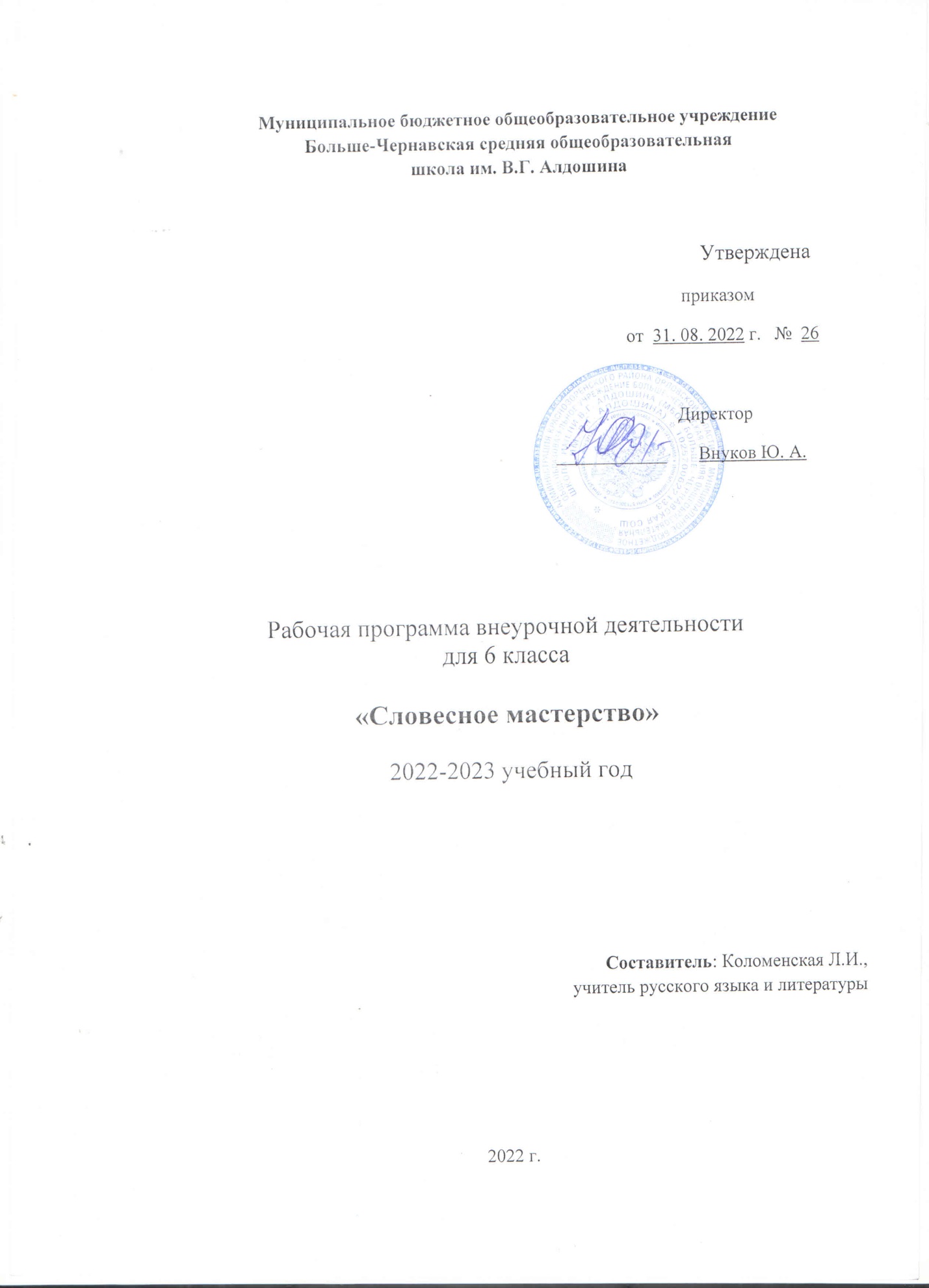 Муниципальное бюджетное общеобразовательное учреждениеБольше-Чернавская средняя общеобразовательнаяшкола им. В.Г. Алдошина                                                                                        Утверждена                                                                                       приказом                                                                                        от  31. 08. 2022 г.   №  26                                                                                    Директор                                                                        ____________       Внуков Ю. А. Рабочая программа внеурочной деятельностидля 6 класса«Словесное мастерство» 2022-2023 учебный годСоставитель: Коломенская Л.И.,учитель русского языка и литературы2022 г.Рабочая программа по курсу внеурочной деятельности «Словесное мастерство»  создана на основе следующих нормативных документов:·         Закон РФ «Об образовании в Российской Федерации» № 273-ФЗ от 29.12.2012.·         Федеральный государственный образовательный стандарт основного общего образования, утверждённый приказом №1897 Министерства образования и науки РФ от 17.12.2010 г.·         Примерные программы по учебным предметам. Русский язык. Литература. Русская словесность. 5-7 классы.- М.: Просвещение, 2014         Рабочая программа внеурочной деятельности общеинтеллектуального направления «Словесное мастерство» предназначена для обучающихся 6 класса. Срок реализации программы — 1 год.     Целью предлагаемых внеурочных занятий литературой является деятельностное приобщение к искусству слова, формирование определённых компонентов культуры художественного восприятия и становление квалифицированного читателя через активное включение ученика в творческую деятельность текстопорождения с опорой на жанровый образец. Задачи курса:  1. Развивать способность воспринимать художественное произведение как текст определённого жанра. 2. Сформировать у обучающихся чёткие представления о жанре как форме организации литературного произведения и как модели отношений «автор – текст – читатель». 3. Расширить литературную эрудицию обучающихся, объём жанровой памяти. 4. Развивать у обучающихся способность создавать собственный текст по образцу жанров как исторически сложившихся культурных форм. 5. Формировать навыки самостоятельной оценки собственных поэтических текстов (или текстов одноклассников) с позиции соответствия их заданному эталону (жанру, поэтического размеру, рифме и т. д.). 6. Развивать навык преобразования созданного в ходе самостоятельной работы текста (в случае отклонения от заданного эталона). 7. Развивать коммуникативные способности обучающихся, осуществляя учебный диалог в форме уроков-мастерских. Результаты освоения курса Предметные результаты: 1. Умение анализировать текст. 2. Умение создавать авторский текст. 3. Презентация проекта «Сборник творческих работ обучающихся». Метапредметные результаты: 1. Умение спланировать работу. 2. Умение презентовать проект. 3. Развитие коммуникативных умений. 4. Развитие творческих способностей личности. Личностные результаты:     Получение школьником опыта переживания и позитивного отношения к базовым ценностям общества (человек, семья, Отечество, природа, мир, знания, труд, культура), ценностного отношения к социальной реальности в целом. Содержание курса внеурочной деятельностиТематическое планированиеТемы Всего часовВ т. ч. теор.В т. ч. практ.Введение. «Грамматика фантазии» 11Элегический дистих Древней Греции: заполняем ритмическую матрицу дистиха211Рифмованные двустишия Средневекового Востока: сочиняем с опорой на рисунок рифмы и «маску жанра»Рифма11 Бейт 11 Газель312 Рубаи111Пространство трёхстиший: проецируем внимание на «капельку хокку» и течение терцинКаникулы в «Мастерской стиха»11Хокку211Терцины211Ритм и строфика: оттачиваем мастерство сочинительства Ритм11Катрен (4-стишие)211Октава (8-стишие)211Сонет (14 строк)211Сочиняем по «формуле» жанра как модели мираБылина211Басня211Баллада211Подражание «способу быть в мире» («Я-в-мире»)Ода211Идиллия211Элегия, мадригал211341717№п/пТема урокаКол-вочасовВиды деятельности обучающихсяБазовые текстыГрамматика фантазииГрамматика фантазии11Бином фантазии1Чтение, «придумывание» истории по заданному началу, составление текста по заданной ситуации, конструирование словДж. Родари «Всё началось с крокодила»Элегический дистихЭлегический дистих22Матрица элегического дистиха1Чтение, ответы на вопросы, составление матрицы дистиха, самостоятельное (либо коллективное) достраивание дистиха по заданной первой части и с опорой на матрицуСимонид «Путник, поди возвести…»3В мире мифов Древней Греции. Эпитеты.1Выразительное чтение мифов; поиск эпитетов в текстах мифов, самостоятельное придумывание эпитетов. Н. Кун «Легенды и мифы Древней Греции»Рифмованные двустишия Средневекового ВостокаРифмованные двустишия Средневекового Востока64«Охота смертная на рифмах лепетать…»1Раскрытие закона рифмы; подбор рифмы к предложенным словам (индивидуальная работа и работа в парах); достраивание строчек стихотворения (с учётом рифмы и содержания)Д. Чиарди «Игра», Д. Хармс «Очень страшная история», И.С. Никитин «Утро», С. Есенин «С добрым  утром»5Бейт1Чтение бейтов вслух; составление рисунка рифмы бейта; сочинение бейтов по предложенной теме; чтение сказки «1001 ночь» (самостоятельно) и её пересказ.Сказки «1001 ночь», бейты восточных поэтов, Фирдоуси «Шах-наме»6Узор рифмы газели 1Поиск закономерности и составление узора рифмы в газели; достраивание строчек в газелиГазели Саади7Газель и её автор. Тахаллус. Творческая мастерская1Сочинение газели (по одной из предложенных тем), оценка газелей одноклассников с точки зрения соответствия рисунку рифмы газели8Метафора1Придумывание метафор к данным словам; поиск метафор в газели; сочинение бейтов с целью достраивания стихотворения загадки (с включением в её текст метафоры)Газель Хакани, Н. Орлова. «Месяц»9Рубаи1Разгадывание тайны имени Омара Хайяма; определение рисунка рифмы в рубаи; сочинение рубаи по подстрочнику.Рубаи Омара ХайямаПространство трёхстиший: проецируем внимание на «капельку хокку» и течение терцинПространство трёхстиший: проецируем внимание на «капельку хокку» и течение терцин510Душа вещей1Чтение сказки М. Метерлинка; работа по вопросам учебника; написание сочинения «Душа вещей»М. Метерлинк. «Синяя птица»11«Волшебная картинка» хокку1Чтение хокку; рисование иллюстраций к хокку; создание словесной картинки к хокку;Тиё. Хокку. Басё. Хокку12Настроение хокку (саби). Творческая мастерская1Сопоставительный анализ прочитанных произведений, сочинение хокку, которое передает настроение, возникшее при чтении японской легендыХокку Басё, японская легенда «Муравьи»,13Терцины1Составление матрицы рифмы терцин, дописывание строчки терцетаДанте Алигьери. «Божественна я комедия» (глава 13).14Творческая мастерская1Сочинение одного-двух терцетов по начальному терцету (работа в группах), оценка получившихся терцетов одноклассников, игра в рифмованный мячикА.С. Пушкин. «В начале жизни школу помню я», И. Пущин. «Записки о Пушкине»Ритм и строфика: оттачиваем мастерство сочинительстваРитм и строфика: оттачиваем мастерство сочинительства715Ямб. Хорей1Выстраивание ритмического рисунка четырёхстопного  ямба, выстраивание ритмического рисунка четырёхстопного хорея, звуковое воспроизведение (хлопки) ритмического рисунка ямба и хорея, «узнавание» размераС. Есенин. «Черёмуха», «Закружилась листва золотая»А. Фет. «Бабочка»16Рисунок рифмы в катрене1Составление рисунка рифмы в катренах (от предмета к схеме), «нахождение» в предложенных стихотворениях различных типов рифмы, чтение вслух любимого стихотворения, составление характеристики лирического герояМ. Ю. Лермонтов. «Парус», «Листок», «Утёс»17Творческая мастерская1Сочинение катрена по одному из типов рифмы (первая строк в катрене задана), оценка получившихся катренов одноклассников18Рисунок рифмы в октаве1Раскрытие секрета рифмовки в октаве, «восстановление» порядка рассыпавшихся строчек октавы, сочинение (дописывание) ХII октавы стихотворения «Осень»А.С. Пушкин. «Домик в Коломне» (фрагмент), «Осень»19Анжанбеман (перенос)1Выразительное чтение с анжамбеманом, «эксперименты» по расстановке знаков и смысловых пауз в стихотворении Б. ЗаходераБ. Заходер. «Где поставить запятую?»20Закон сонета.  Ядро сонета1Чтение сонетов; раскрытие закона сонета;  поиск антонимов, рисующих противоречивость жизни, раскрытие «ядра» сонета. Подбор эпитетов и метафор.И. Бунин. «Сонет», Данте Алигьери «Сонет», Ф. Петрарка. «На жизнь мадонны Лауры»; Пётр Батурлин. «Серый сонет»21Пружина сонета1Выявление особенностей лирического героя сонета (траектория пути героя, выбор лирического героя), составление схемы сонета (тезис-антитезис-синтез).Новелла Матвеева. «Сонет», «Старые листья»; Николай Гумилёв. «Путь конкистадора»Сочиняем по «формуле» жанра как модели мираСочиняем по «формуле» жанра как модели мира622Гипербола в былине. Богатырские подвиги1Чтение былин, поиск гипербол в былине, придумывание гипербол, «выведение» принципа построения гиперболы; сравнение подвигов былинных богатырей, знакомство с исторической справкойБылина «Илья Муромец и Святогор»23Былинный слог.1Чтение былины, раскрытие секрета напевности былины, описание былинным слогом утреннего выхода в школуБылина «Илья Муромец и Соловей Разбойник»24«Как устроена басня?»1Работа с понятиями «аллегория» и «мораль», сравнительный анализ особенностей жанра загадки и басни; «отгадывание» морали к басне; придумывание аллегорической истории под заданную моральИ.А. Крылов. «Осёл и Соловей», Бабрий. «Мышь и Бык»25Формула басни. Творческая мастерская1Поиск неожиданных поворотов в тексте предложенных басен; «выведение» формулы жанра басни; сочинение басни по одному из византийских ямбических четверостиший, оценка получившихся басенБабрий. «Волк и Ягнёнок», И.А. Крылов. «Волк и Ягнёнок»; Эзоп. «Осёл, Лисица и Лев», «Лев и Дельфин», «Волы и ось», «Волки и Овцы».26«Таинственный мир баллады» Законы жанра1Чтение баллады, поиск в балладе точек, откуда начинаются новые повороты событий; продумывание экзотических мест «проживания» и действия героев балладФ. Шиллер. «Перчатка»27Как рождается баллада1Чтение баллады, придумывание для баллады событий, являющихся продолжением заданной; строки; чтение текста баллады по ролям; выведение формулы баллады; сочинение баллады по собственной истории.В. Гёте. «Лесной царь»Подражание «способу быть в мире» («Я-в-мире»)Подражание «способу быть в мире» («Я-в-мире»)628Герой оды (Что сделал я, что будет мне прочным  памятником в веках?)1Чтение оды; сравнение героя оды с героями былины и баллады;  выбор возможных кандидатур, достойных стать героями оды.Г. Р. Державин. «Петру Великому», А.С. Пушкин. «Медный всадник» (отрывок)29«Высота парения слова» в оде (Высокопарная лексика оды)1Сравнительный анализ стихотворений «Памятник» Горация, Державина, Пушкина; выявление особенностей словоупотребления в оде.Гораций. «Памятник», Г.Р. Державин. «Памятник», А.С. Пушкин. «Памятник»30Жители идиллии.1Чтение идиллий, сравнение героя идиллии Державина «Кузнечик» и героя оды, выбор героя для идиллии.Г. Р. Державин. «Кузнечик». А. Фет. «Только в мире и есть».31Законы жанра идиллии1Определение жанра фрагмента стихотворения А. С. Пушкина «Деревня» и обоснование своего мнения; определение мира чувств идиллического героя и мира предметов, которые его окружают; составление формулы идиллииА.С. Пушкин. «Деревня» (фрагмент), Ф. И. Тютчев. «Есть в осени первоначальной», С. Есенин. «Закружилась листва золотая»32Быстротечность жизни в элегии Закон жанра элегии1Лексическое толкование слова «странник» (стихотворение Карамзина); поиск эпитетов, характеризующих странника и мир, на который он смотрит; сопоставление настроения и раздумий лирических героев стихотворений Феогнида и Карамзина; составление схемы элегии; подбор эпитетов, характеризующих жизнь в элегии.Феогнид. «Радуйся жизни, душа», Н. Карамзин. «Осень»33Мадригал. Творческая мастерская1Чтение мадригалов; сочинение мадригала; посвящение мадригалов одноклассникамА. С. Пушкин. Мадригалы. М. Ю. Лермонтов. Мадригалы. Б. Окуджава. «Пожелание друзьям»34Итоговый урок1